План-график повышения квалификации на бюджетной основе
на ноябрь 2018 годаОбратите внимание!Согласно части 3 статьи 76 Федерального закона от 29.12.12 № 273-ФЗ «Об образовании в Российской Федерации» к освоению дополнительных профессиональных программ допускаются лица, имеющие среднее профессиональное и (или) высшее образование; лица, получающие среднее профессиональное и (или) высшее образование.Слушателям необходимо привезти с собой копию диплома о среднем или высшем профессиональном образовании либо справку с места учебы, если образование еще не завершено. Проезд: 1-й корпус(ул. Матросова, 19) автобусы №№ 3, 56, 74, 94 до остановки «Монтажный колледж»; автобусы №№ 5, 19, 37, 80 до остановки «60 лет Октября»; автобусы №№ 6, 10 до остановки «ХМЗ».Тел. общежития на ул. Матросова: 236-20-21.Проезд: 2-й корпус(проспект Мира, 76) с правого берега автобусы: №№ 1, 3, 12, 55, 56 и др. до остановки «Дом быта»; со стороны железнодорожного вокзала, по пр. К. Маркса: троллейбусы №№ 7, 8, автобусы №№ 20, 27, 30, 32, 49, 51, 53, 63 и др., до остановки «Дом техники»; со стороны автовокзала, по ул. Ленина: троллейбусы №№ 7, 8; автобусы №№ 20, 27, 30, 49, 50, 51, 53, 63 и др. до остановки «Главпочтамт».Проезд: 3-й корпус(ул. Цимлянская, 35«а», район ул. Калинина) автобус №99 от ж/д станции «Красноярск-Северный» до конечной; №52 с правого берега от остановки «ЛДК», автобус № 88 от остановки «Спортзал» (Зеленая Роща); от железнодорожного вокзала троллейбусы №4 и 13 —  до остановки «Полюс».В 3-м корпусе Института имеется общежитие. Гостей принимают 2-х и 3-местные уютные номера. Общежитие оснащено кухней-столовой с современным оборудованием для приготовления пищи, душевыми кабинами. Уровень комфорта в общежитии заметно выше, чем в самых недорогих отелях Красноярска при сопоставимых ценах. Сутки проживания в общежитии стоят от 520 до 600 рублей на человека. Работает бесплатный wi-fi. В общежитии может поселиться не только слушатель КК ИПК, но и любой желающий.Тел. общежития на Цимлянской: 268-20-30 – дежурный, 268-22-39 – администратор. Начало занятий  9.00 час.Телефоны для справок: 8 (391) 236-17-10; 8 (391) 206-99-19 + добавочные номера 110 или 155.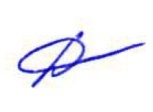 Проректор по учебно-методической работе КК ИПК							С.Ю. Андреева№Тема курсовНачалоОкончаниеРуководительМесто проведенияПримечаниеФИО слушателяФГОС: аспекты организации и преподавания физической культуры в ОО05-11-201814-11-2018Красилов В.А.ул. Цимлянская,
35«а»ауд.1-06Пайсенко Л.П., Златоруновская СОШМедиация. Особенности применения медиации в образовательной организации06-11-201815-11-2018Ядрышникова Т.Л.ул. Матросова, 19ауд. 3-03Камалова Е.В., Крутоярская СОШУправление образовательной организацией по результатам оценочных процедур07-11-201809-11-2018Молчанова Т.В.ул. Матросова, 19ауд. 3-05Пащенко И.В., Крутоярская СОШПохабова И.И., Крутоярская СОШ* Развитие профессиональной компетенции педагога по работе с семьёй12-11-201812-12-2018Федорова С.А.ДистанционноДля работы на курсе необходимо зарегистрироваться на сайте Дистанционного обучения Красноярья http://dl.kipk.ruДля получения кодового слова обращаться к преподавателю Федоровой С.А.по эл. почте: zenkina@kipk.ruКириенко О.Н., Малоимышская СОШ* Программа логопедической работы как компонент адаптированной образовательной программы для обучающихся с ограниченными возможностями здоровья12-11-201823-11-2018Мамаева А.В.ул. Матросова, 19ауд.3-08Бокарева Н.А., Ильинская СОШ* Организация проектной деятельности в условиях реализации федерального государственного образовательного стандарта дошкольного образования13-11-201822-11-2018Нездолей Л.А.ул. Цимлянская, 35«а»ауд. 1-04Драгуневич А.Н., Златоруновская СОШ* Организация обучения детей с задержкой психического развития в контексте ФГОС НОО обучающихся с ОВЗ15-11-201824-11-2018Хабарова И.В.ул. Матросова,19ауд.3-05Безгодова В.Г., Локшинская СОШОбразовательные результаты по истории и обществознанию: достижение и оценка19-11-201828-11-2018Долгодворова Е.Ю.ул. Матросова,19БИОМихель Е.В., Крутоярская СОШДеятельность педагога-психолога в условиях реализации ФГОС19-11-201828-11-2018Шемберг Е.Н.ул. Матросова,19ауд.3-03Полякова Т.П., Крутоярская СОШ* Преподавание информатики в основной школе в соответствии с требованиями ФГОС ООО19-11-2018очно24-11-2018дистанционно23-11-2018очно05-12-2018дистанционноБушмелев Е.Ю.ул. Матросова,19ауд.2-03Для работы на  курсе необходимо зарегистрироваться на сайте Дистанционного обучения Красноярья http://dl.kipk.ruКодовое слово: информатика
По всем вопросам обращаться к преподавателю по эл. почте:
bushmelev@kipk.ruЗиборова И.В., Крутоярская СОШФормирование и развитие универсальных учебных действий младших школьников21-11-201830-11-2018Раицкая Г.В.ул. Матросова,19ауд.3-08Стонайтис Е.А., Крутоярская СОШ,Ярлыкова С.Ю., Крутоярская СОШРеализация требований ФГОС начального общего образования (для учителей иностранных языков)26-11-201805-12-2018Мартынец М.С.ул. Матросова,19ауд.2-09Елисеев М.А., Крутоярская СОШОбучение детей с умственной отсталостью в отдельных классах общеобразовательных школ в условиях реализации ФГОС образования обучающихся с умственной отсталостью (ИН)26-11-201805-12-2018Попов В.С.ул. Матросова,19ауд.3-04Терещенко А.А., Малоимышская СОШ,Кириенко О.Н., Малоимышская СОШ, Митина А.В., Крутоярская СОШ* Преподавание русского языка как государственного в старшей школе в условиях введения ФГОС19.11.1828.11.18Перенос курса на первое полугодие 2019 года (причина уволнение преподавателя)Горлова Н.А., МБОУ «Ужурская СОШ №6»* Методика подготовки школьников к профильному ЕГЭ по математике12-11-2018очно22-11-2018дистанционно21-11-2018очно21-12-2018дистанционноПолякова Т.В.ул. Матросова,19ауд.2-06Алешунене Л.Г., МБОУ «Крутоярская СОШ»